SULIT												BAHASA INGGERISKertas 2 - PenulisanTahun 2Mei20181 jamPENTAKSIRAN PERTENGAHAN TAHUN 2018TAHUN 2Nama : ………………………………………………………	         Kelas : ………………………BAHASA INGGERISKertas 2 - PenulisanSatu Jam lima belas minitJANGAN BUKA KERTAS SOALAN SEHINGGA DIBERITAHUKertas soalan ini mengandungi tiga bahagian : Bahagian A, Bahagian B dan Bahagian C.Kamu dikehendaki menjawab ketiga-tiga bahagian.Bagi Bahagian C, kamu boleh memilih sama ada menjawab Soalan 1 atau Soalan 2.Jawapan kamu hendaklah ditulis pada ruang yang disediakan dalam kertas soalan ini.Kertas soalan ini mengandungi 7 halaman bercetakSECTION A[10 marks]Study the notes below and use the information to complete the text.Teliti nota-nota di bawah dan ginakan maklumat yang diberi untuk melengkapkan teks.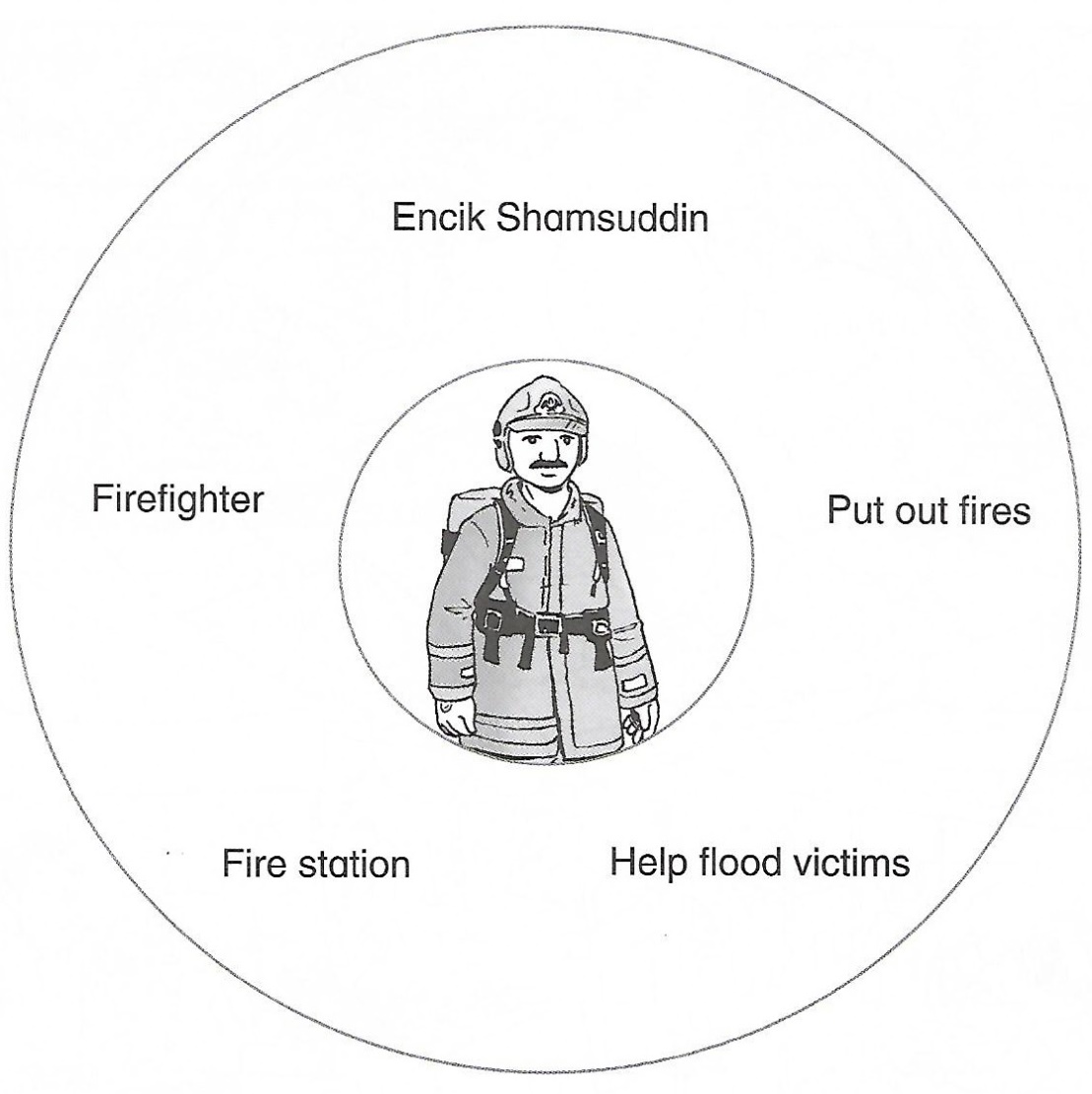 	My name is (1) _______________________________________. I work as a (2) ________________________________________. I (3) ___________________________________ fires and help (4) ___________________________________. I work in a (5) _______________________________________.SECTION B[15 marks]B(i)Study the poster below and answer the following questions in the space provided.Teliti poster di bawah dan jawab soalan-soalan yang berikutnya di ruang yang disediakan.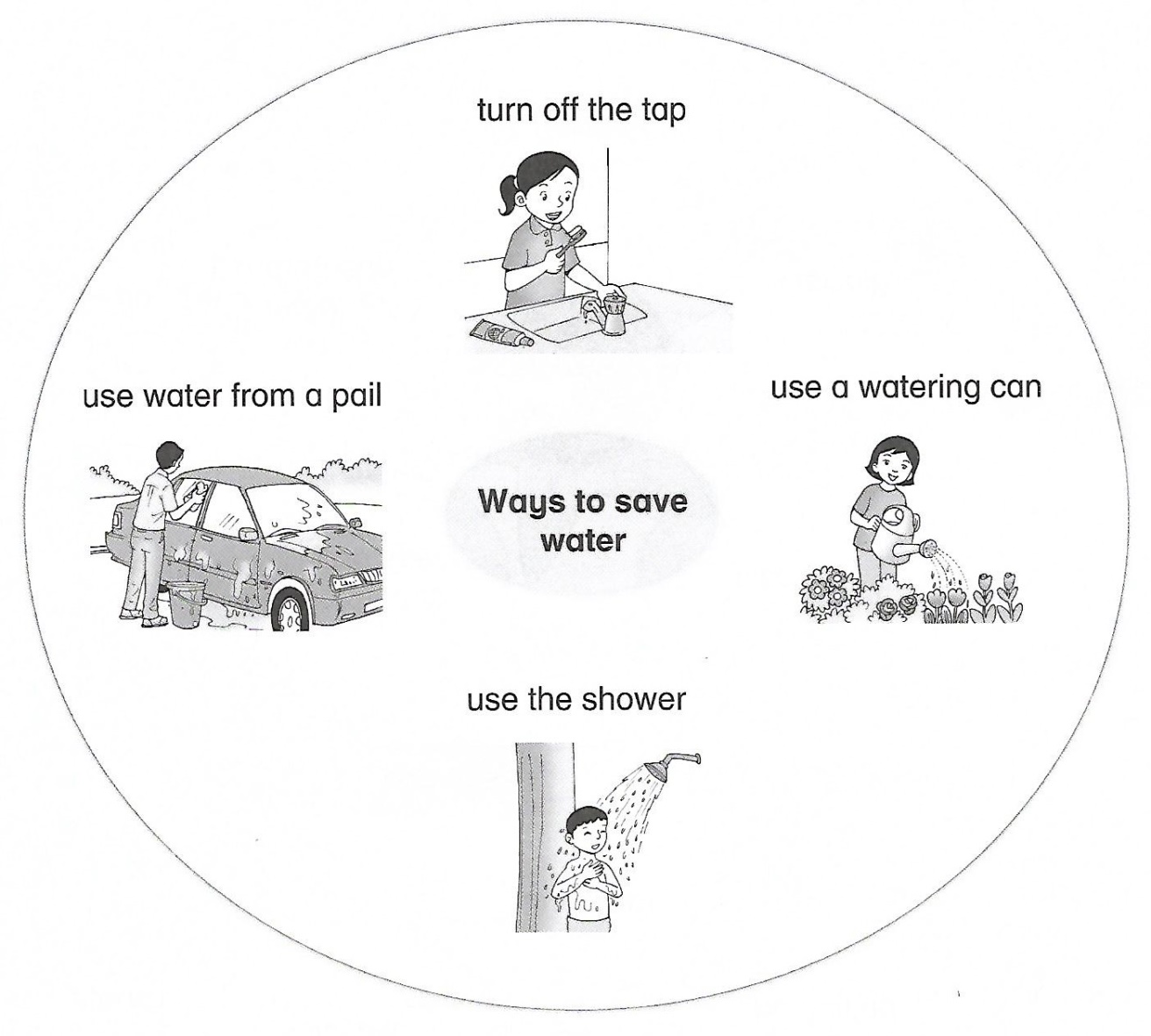 List three ways to save water._________________________________________ while brushing your teeth._________________________________________ to water plants._________________________________________ to bathe.[3 marks]B(ii)You received an email from your friend saying that the beach near her town is full of rubbish. Many sea creatures have died. Complete an email to your friend to tell her ways to save the sea creatures.Anda menerima e-mel dari rakan anda mengatakan bahawa pantai berhampiran bandarnya penuh dengan sampah. Banyak hidupan laut telah mati. Lengkapkan e-mel kepada rakan anda untuk memberitahu cara untuk menyelamatkan hidupan laut.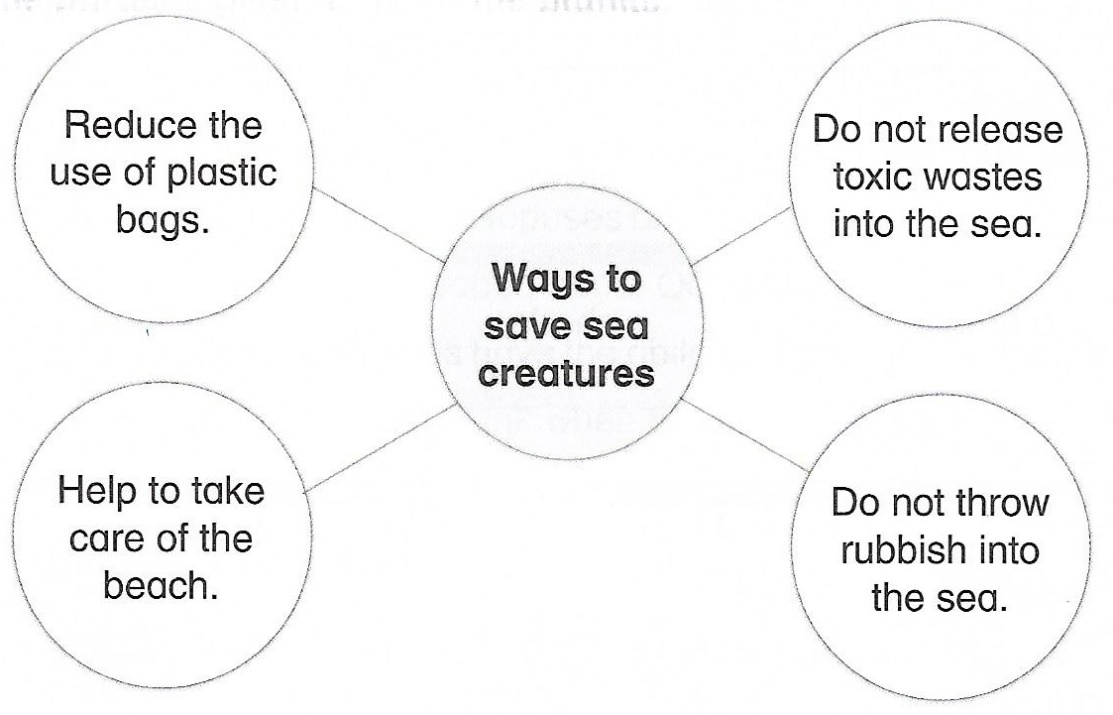 [12 marks]SECTION C[25 marks]This section consists of two questions. Answer one question only.Bahagian ini mengandungi dua soalan. Jawab satu soalan sahaja.Question 1Study the steps below and use the information given to complete the text with the correct information.Teliti langkah-langkah di bawah dan gunakan maklumat yang diberi untuk melengkapkan teks dengan maklumat yang betul.	There are five steps to make a glass of strawberry smoothie. First, you need to (1) ___________________________________________________________________________. Next, (2)______________________________________________________________________into the blender. Then, add in a cup of yogurt and (3)_________________________________. Blend (4)_______________________________________________________________. Finally, (5) _____________________________________________________________________________.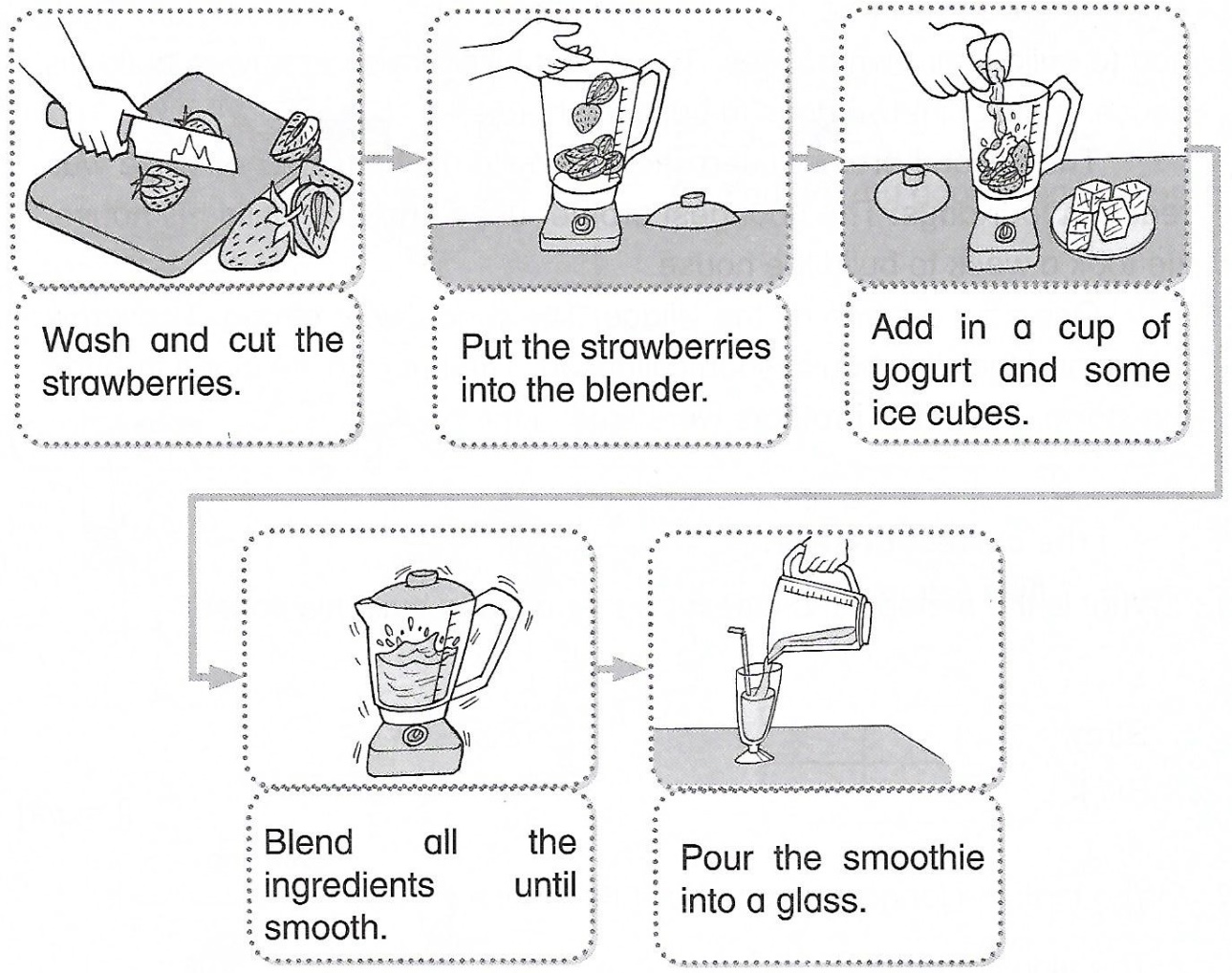 ORQuestion 2Look at the picture below. Match the phrases given and write a story in a paragraph.Perhatikan gambar di bawah. Padankan frasa-frasa yang diberikan dan tulis sebuah cerita dalam satu perenggan.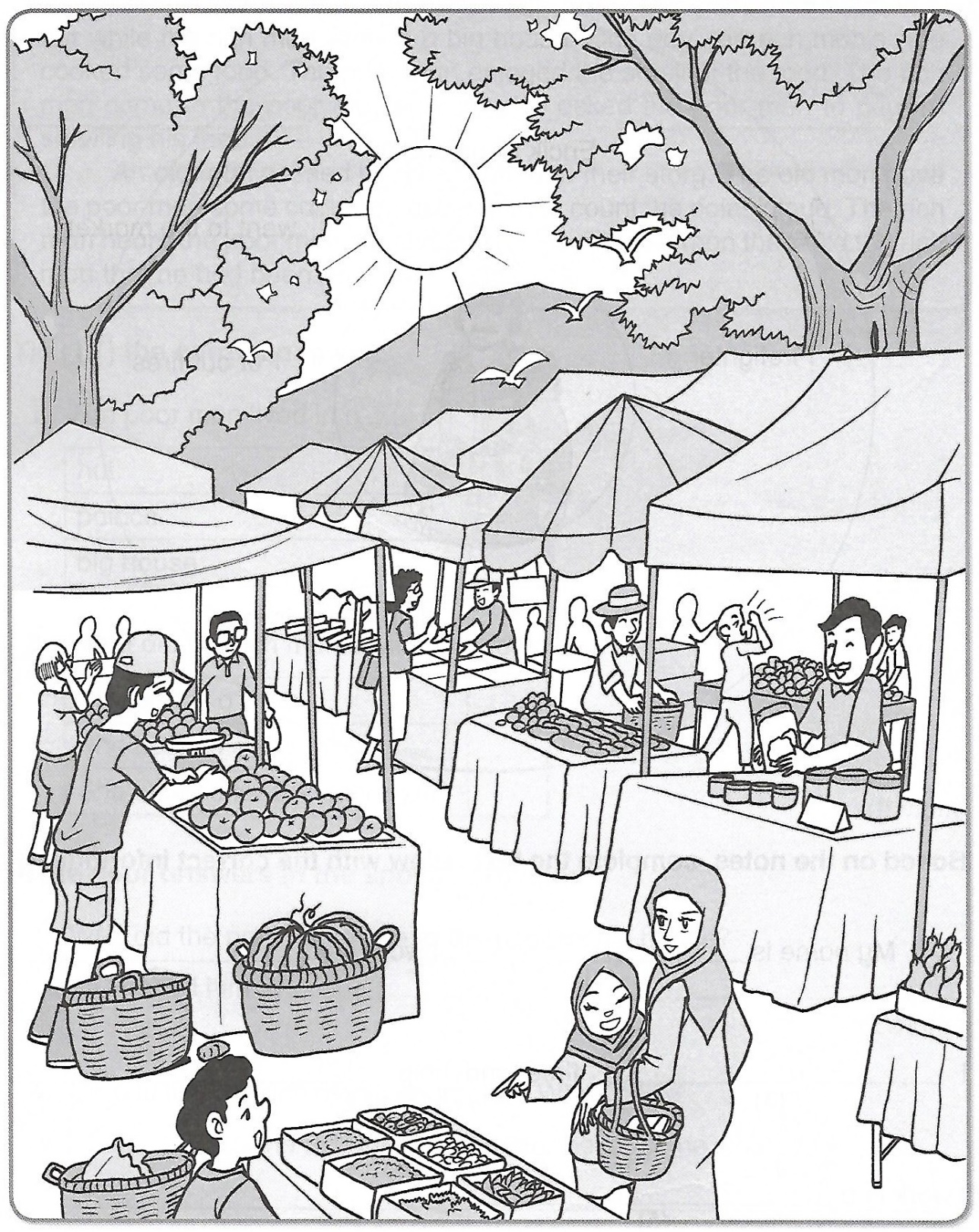 Begin your story with:	Last Sunday, my mother and I …….1.2.3.4. _________________________________________________________________________________________________________________________________________________________________________________________________________________________________________________________________________________________________________________________________________________________________________________________________________________________________________________________________________________________________________________________________________________________________________________________________________________________________________________________________________________________________________________________________________________________________________________________________________________________________________________End of questionANSWER SCHEMESection AEncik Shamsuddinfirefighterput outflood victimsfire stationSection B(i)Turn off the tapUse a watering canUse the showerSection B(ii)reduce the use of plastic bagsto take care of the beachthrow rubbish into the searelease toxic wastesSection CQuestion 1wash and cut the strawberriesput the strawberriessome ice cubesall the ingredients until smoothpour the smoothie into a glassQuestion 2	Last Sunday, my mother and I went to the market. I saw many stalls selling different things. We bought some fruits at the fruit stall. We went home at 10 a.m.From : aaira@gmail.comDate : 15 May 2018To : aidill@gmail.com Time : 2:00 p.m.Subject : Ways to save the sea creaturesSubject : Ways to save the sea creaturesDear Aidill,I have read your email that many sea creatures have died. We should (1) ____________________________________________________________. We must help (2) ____________________________________________________________. We must not (3) ____________________________________________________________. The factories should not (4) _______________________________________________________________________ into the sea.Dear Aidill,I have read your email that many sea creatures have died. We should (1) ____________________________________________________________. We must help (2) ____________________________________________________________. We must not (3) ____________________________________________________________. The factories should not (4) _______________________________________________________________________ into the sea.